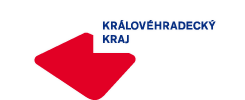 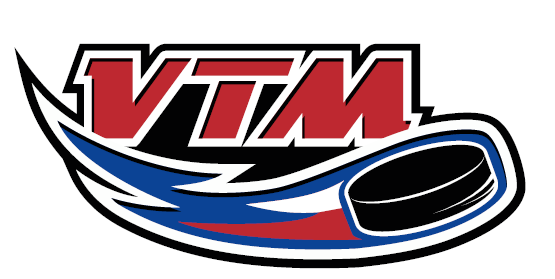 Pozvánkana hokejový hokejový kemp U12 (roč. 2004), který se koná v Náchodě dne 7. 12. 2015.Sraz:	ZS Náchod v 8:45 hod.    Oběd zajištěn.      Ukončení:   ZS Náchod v 16.00 hodHráči vezmou s sebou kompletní hokejovou výstroj, zdravotní kartu pojištěnce a hokejovou nádobu na pití. Každý nominovaný hráč uhradí 200,- Kč.Nominace – HC Wikov Hronov:J. Pavelka, A. Kubeček, A. Pavlíček, M. Petr.Nominace – HC Mountfield Hradec Králové:J. Řehák, D. Sýkora, T. Kulhánek, D. Veselý, J. Jerman, M. Novotný, J. Kodym, D. Brožek,  J. Jirásek, T. Kudrnáč, D. Pavlata, M. Bárta.Nominace – HCM Jaroměř:L. Souček, D. Ulrich, J. HofmanNominace – HC Krkonoše:D. Rychlovský, R. Perička, M. Pochop, R. Bíman Nominace – HC Náchod:T. Kuba, O. SvobodaNominace SK HC Opočno:V. Peňáz, V. Hvězda, M. StejskalMartin Hosták  v.r. – předseda TMK a KMLudvík Berger – hlavní trenér roč. 2004.Za správnost: Lucie BalášováKrálovéhradecký KS ledního hokejeBližší informace podá Ludvík Berger tel. č. 602300457. 